Στις 5 Νοεμβρίου, παρουσία των επίσημων ελληνικών αρχών και των υπόλοιπων εταιριών που συνέβαλαν στο έργο, η ALD Automotive συμμετείχε στην τελετή έναρξης του έργου μετατροπής του νησιού της Χάλκης σε «πράσινο» νησί. Η εθνική πρωτοβουλία της GR-eco Islands ξεκίνησε με τη Χάλκη, στοχεύοντας στη μετατροπή της σε νησί μηδενικών εκπομπών ρύπων.Ως μέρος αυτού του έργου, η ALD Automotive πρόσφερε δωρεάν στο νησί δύο αμιγώς ηλεκτρικά οχήματα με μίσθωση για να συμβάλει στην προστασία του περιβάλλοντος, μειώνοντας τις εκπομπές CO2. Αυτή η ενέργεια αποτελεί συνέχεια των υφιστάμενων δεσμεύσεών της εταιρείας και είναι απόλυτα ευθυγραμμισμένη με τον πυλώνα Move for Good της στρατηγικής της Move 2025, μέσω της οποίας τοποθετεί τους ανθρώπους και την εταιρική υπευθυνότητα στην καρδιά του επιχειρηματικού της μοντέλου. «Είμαι περήφανη που η ALD Automotive Greece είναι μέρος αυτής της έξυπνης πράσινης πρωτοβουλίας, καθώς πιστεύουμε ότι το μέλλον της μετακίνησης πρέπει να είναι βιώσιμο. Μέσα από ενέργειες όπως αυτή, ενθαρρύνουμε και άλλους να ακολουθήσουν για το καλό όλων, υποστηρίζοντας τη μετάβαση σε ανανεώσιμες πηγές ενέργειας. Αυτό το έργο είναι για εμάς μια ισχυρή δήλωση, ότι αποτελούμε μια εταιρεία που ενδιαφέρεται για την προστασία του περιβάλλοντος, συμβάλλοντας σε ένα καλύτερο αύριο, με την ηλεκτροκίνηση ως ένα από τα βασικά στοιχεία της επιχειρηματικότητας μας», δήλωσε η Gisele Urquia, CEO ALD Automotive Greece.Το έργο, όπως είναι γνωστό, αποτελεί στρατηγική πρωτοβουλία της Ελληνικής Κυβέρνησης υπό την αιγίδα της Γαλλικής Πρεσβείας και των εταιριών ALD Automotive, ΔΕΗ Α.Ε., Όμιλος Συγγελίδη / Citroën, Akuo Energy, Omexom, Vodafone και Παπαστράτος.Σχετικά μεALD AutomotiveΗ ALD Automotive είναι παγκόσμιος ηγέτης στις λύσεις κινητικότητας, παρέχοντας υπηρεσίες μίσθωσης και διαχείρισης στόλου σε 43 χώρες σε μια βάση πελατών μεγάλων εταιρειών, μικρομεσαίων επιχειρήσεων, επαγγελματιών και ιδιωτών. Ηγέτης στον κλάδο της, η ALD Automotive τοποθετεί τη βιώσιμη κινητικότητα στο επίκεντρο της στρατηγικής της, παρέχοντας καινοτόμες λύσεις κινητικότητας  στους πελάτες μας, μέσω τεχνολογικά υποστηριζόμενων υπηρεσιών, που τους βοηθούν να επικεντρωθούν στην καθημερινή τους δραστηριότητα.Η ALD είναι καταχωρισμένη στο Διαμέρισμα Α του Euronext Paris (ISIN: FR0013258662; Ticker: ALD) και περιλαμβάνεται στον δείκτη SBF120. Η Société Générale είναι ο πλειοψηφικός μέτοχος της ALD.
Για περισσότερες πληροφορίες, μπορείτε να μας ακολουθήσετε στο LinkedIn ή να επισκεφτείτε τη διεύθυνση www.aldautomotive.gr.Δελτίο Τύπου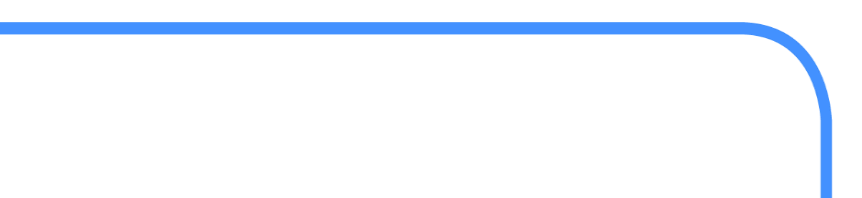 Η ALD Automotive συνεισφέρει για να γίνει το νησί της Χάλκης πιο πράσινο